LEKTIRA 8. RAZRED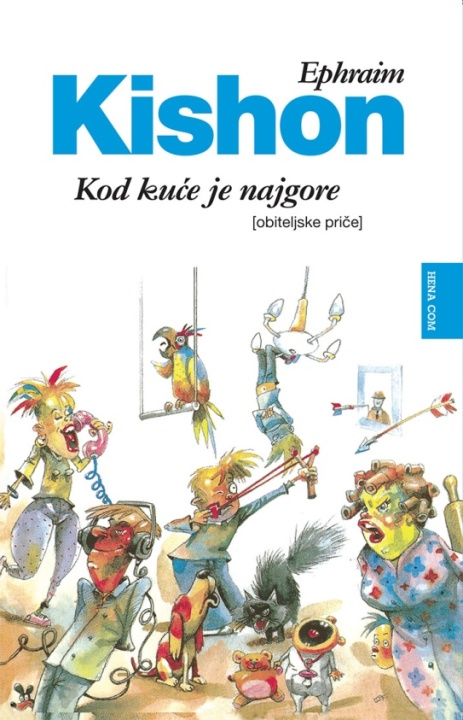 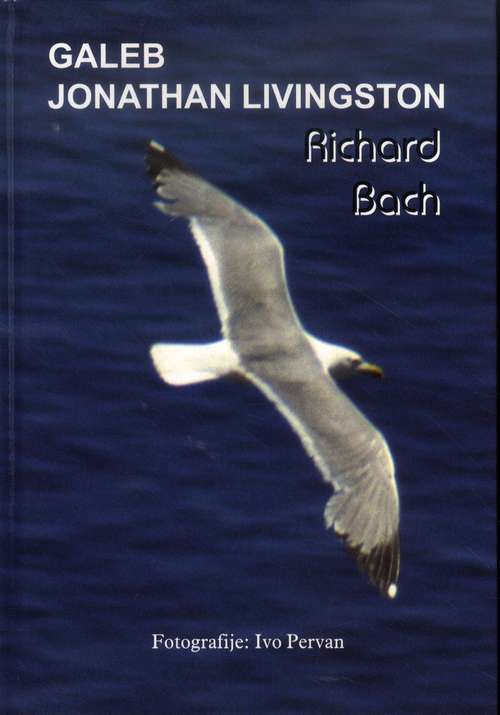 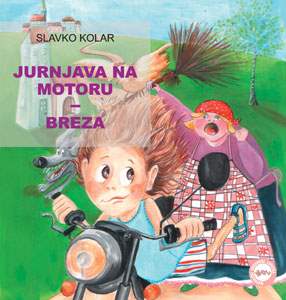 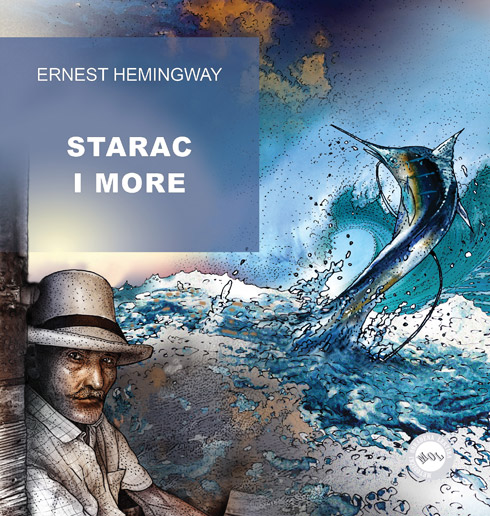 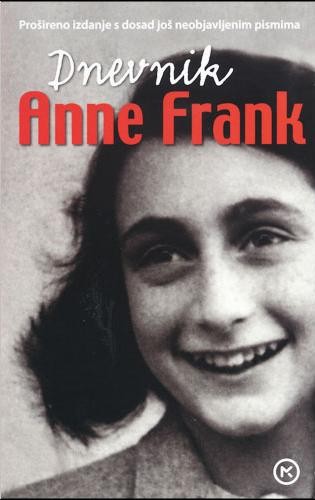 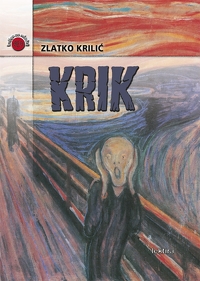 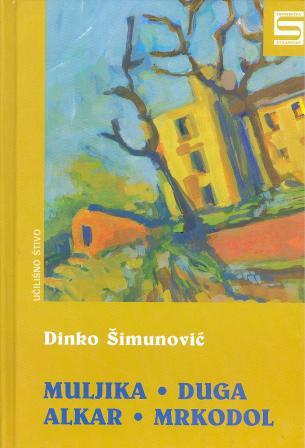 